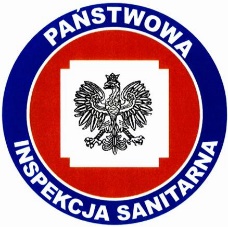 KOMUNIKAT Nr 2dot. Komunikatu Nr 1Państwowego Powiatowego Inspektora Sanitarnego w Kołobrzegu
z dnia 15.09.2022r. w sprawie przydatności wody do spożycia z wodociągu lokalnego przy DPS we Włościborzu w miejscowości Włościbórz, gm. Dygowo, pow. kołobrzeski ( liczba mieszkańców 93 ).Państwowy Powiatowy Inspektor Sanitarny w Kołobrzegu po zapoznaniu się 
z wynikami badań próbek wody pobranych w dniu 13.09.2022r. stwierdził, że woda spełnia wymagania rozporządzenia Ministra Zdrowia z dnia 7 grudnia 2017 r. w sprawie jakości wody przeznaczonej do spożycia przez ludzi (Dz. U. z 2017 r., poz. 2294).W związku z powyższym:Woda z kranu może być spożywana i używana do przygotowania posiłków.Woda może być używana do mycia owoców, warzyw, naczyń kuchennych 
i prania.  Woda nadaje się do kąpieli, mycia zębów, przemywania otwartych zranień.Woda może być wykorzystywana do celów sanitarnych, tj. WC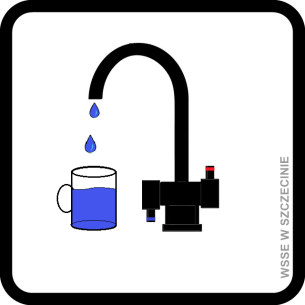 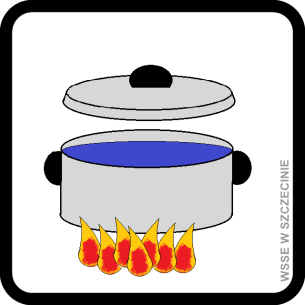 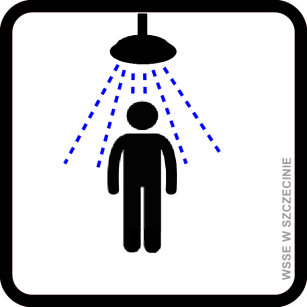 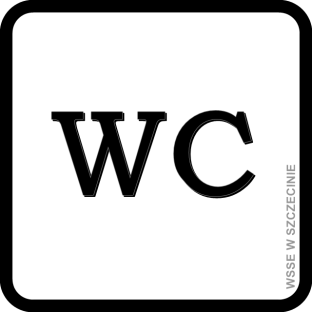 